REPUBLIKA HRVATSKAŽUPANIJA POŽEŠKO-SLAVONSKAOPĆINA ČAGLINOSNOVNA ŠKOLA STJEPANA RADIĆA ČAGLINKLASA: 602-02/18-01/148URBROJ: 2177-21-01-19-04ČAGLIN, 20. 8. 2019.IZVJEŠĆEO REALIZACIJI GODIŠNJEG PLANA I PROGRAMA RADA  OSNOVNE ŠKOLE STJEPANA RADIĆA ČAGLIN                                                                                  ZA 2018./19. ŠKOLSKU GODINU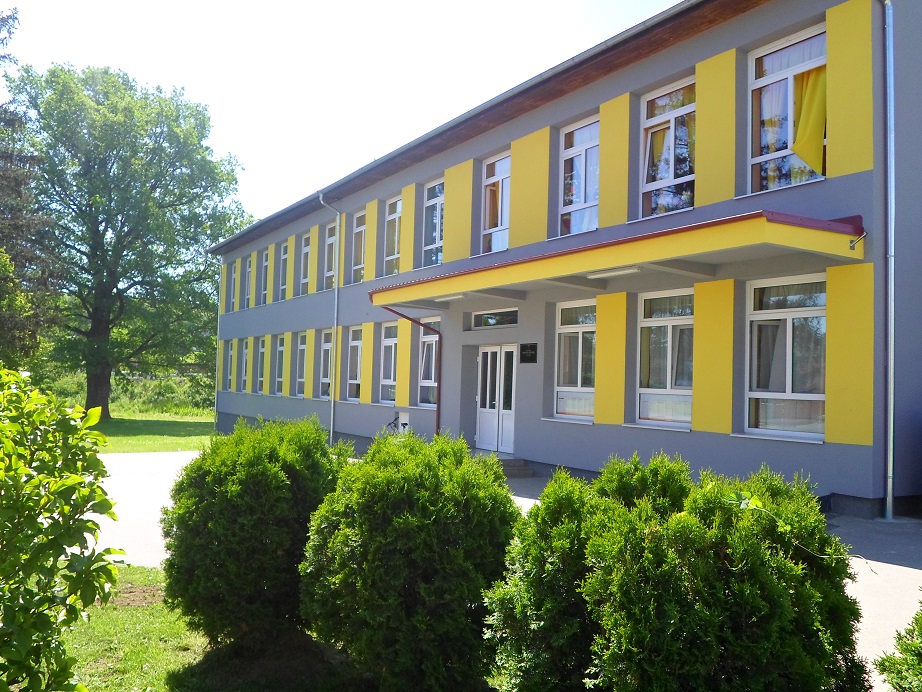 Čaglin, kolovoz 2019. OSNOVNI PODACI O USTANOVIZAPOSLENICI3.    	UVJETI RADA           3. 1. 	Obilježja školskog okruženja 	Odlukom o mreži osnovnih škola u Općine Čaglin školsko područje obuhvaća ulicu Vladimira Nazora u Čaglinu, te prostore u mjestima Djedina Rijeka, Ruševo i Ljeskovica jer Škola u svom sastavu ima 3 područne škole.  Jedna prometnica vodi do škole, koja nema prometnih znakova upozorenja i sigurnosti.Demografska kretanja stanovništva utječu na promjenu broja učenika u matičnoj školi i područnim  školama,  bilježimo pad broja učenika.3. 2. 	Materijalno - prostorni  uvjetiZgrada matične škole stara je 47 godine. Odgojno-obrazovni rad organizira se u 12 specijaliziranih učionica za razrednu i predmetnu nastavu. U školskoj godini 2017./2018. projektom su preuređene Područne škole Ljeskovica i Djedina rijeka. Projekt je sufinancirala Europska unija iz Europskog fonda za reginalni razvoj Operativni program „Konkurentnost i kohezija“ 2014. – 2020., Ministarstvo graditeljstva i prostornog uređenja kao Posredničko tijelo razine I, Fond za zaštitu okoliša i energetsku učinkovitost kao Posredničko tijelo razine II i Požeško-slavonska županija. U školskoj godini 2018./2019. projektom je započeta adaptacija Područne škole Ruševo. Projekt se sufinancira od Europske unije iz Europskog fonda za regionalni razvoj Operativni program „Konkurentnost i kohezija“ 2014. – 2020., Ministarstvo graditeljstva i prostornog uređenja kao Posredničko tijelo razine I, Fond za zaštitu okoliša i energetsku učinkovitost kao Posredničko tijelo II. razine i Požeško-slavonska županija.Zgrada PŠ Ljeskovica ima dvije učionice, zbornicu, sanitarni čvor te funkcionalni hodnik. Dvorište je malo, travnato, bez elemenata za odvijanje sata tjelesne i zdravstvene kulture za vrijeme lijepog vremena.  Zgrada PŠ Ruševo. Ima šest učionica, od kojih su dvije u funkciji (od toga je jedna kao učionica za tjelesni i zdravstveni odgoj, a druga je učionica) zbornicu i sanitarni čvor. Prostorije su visoke, što zahtjeva trošenje puno energenta zimi za grijanje. Dvorište je travnato, ograđeno, bez elemenata za odvijanje nastave tjelesne i zdravstvene kulture. Zgrada PŠ Djedina Rijeka ima dvije učionice, zbornicu, učionicu za tjelesnu i zdravstvenu kulturu, sanitarni čvor za žensku i mušku djecu, hodnik i spremište.U školskoj godini 2016./2017. rekonstruirali smo i uredili školsku kuhinju i blagovaonicu. Stanje školskog prostora sa stajališta kvantitete djelomično zadovoljava osnovne pedagoške i higijensko zdravstvene kriterije za sve aktivnosti koje čine odgojno-obrazovni program osnovne škole.Školsko zemljište je u tijeku uređenja. Iza škole nalazio se prostor s visokim raslinjem koje se s godinama osušilo, srušeno je i ostali su neugledni panjevi. U školskoj godini 2018./2019. projektom dobivenim od Zaklade Adris posadili smo sadnice specifične za čaglinsko podneblje i razne voćke, napravili kamenjare i posadili začinsko bilje, postavili Meteocentar, Bagacland, kompostište, klupe i koševe za smeće. Isto tako, ove godine smo opremili učionice s novim klupama, stolicama, ormarima i katedrama. Sredstva su nam doznačena od strane Požeško-slavonske županije.             	Investicije tijekom godine:            Financirano od strane Požeško-slavonske županije              1.) Asfaltiranje igrališta u PŠ Ljeskovici i PŠ Ruševo2.) Brušenje i lakiranje učionica3.) Adaptacija unutarnjeg prostora PŠ Djedina Rijeka4.) Videonadzor i postavljanje ograde u PŠ Ljeskovici5.) Uređenje pristupnih staza6.) Nabava računala            Financirano od strane Ministarstva znanosti i obrazovanja            1.) Nabava informatičke i srodne opreme za informatičku učionicu Potrebe:MATIČNA ŠKOLA-     Asfaltiranje igrališta.-     Rekonstrukcija i prenamjena učionice u kabinet prirodnih znanosti.Izmjena podova u hodnicima i brušenje i lakiranje parketa u učionicama.Izgradnja parkirališta.            -    Nabava 2 pametne ploče.2.  PŠ LJESKOVICA .3.  PŠ RUŠEVO            -4. PŠ DJEDINA RIJEKAPreuređenje dvorišta u mini igralište za potrebe TZK.4.	ORGANIZACIJA RADA4. 1. 	Podaci o učenicima, razrednim odjelima  i organizaciji nastave ( MŠ + PŠ )4.1.1. Godišnji kalendar radaNastavna godina počela je radom 3. rujna 2018. a završila 14. lipnja 2019.Nastava je organizirana po modelu „B“ svaka subota slobodna.Ostvareno je 179 nastavnih radnih dana.4.1.2. Dnevna organizacija radaRazredni odjeli 1. – 8. razreda nastavu su pohađali u jednoj smjeni (RN – PN)Nastava je počinjala u  7:15, a završavala u 13:55.PŠ LJESKOVICA: Kombinacija 1., 2., 3. i 4. razreda – radili stalno u jutro.Nastava je počinjala u 8.00 sati.PŠ DJEDINA RIJEKA: Kombinacija 1., 3. i 4. razreda - radili stalno ujutroNastava je počinjala u 8.00 sati.PŠ RUŠEVO: Kombinacija 2. i 3. razreda- radili stalno ujutroNastava je počinjala u 8.00 sati.4.1.3. Tjedna organizacija radaSvi razredni odjeli radili su u petodnevnom nastavnom radnom tjednu.Razredni odjeli u Matičnoj i Područnim školama pohađali su nastavu u prvoj smjeni.4.1.4. Prijevoz učenika putnikaZa učenike putnike bio je organiziran prijevoz iz mjesta: Djedina Rijeka (4 učenika putnika), Darkovac (1 učenik putnik), Duboka (1 učenika putnika), Kneževac (5 učenika putnika), Latinovac (5 učenika putnika), Nova Ljeskovica (10 učenika putnika), Migalovci (8 učenika putnika), Milanlug (26 učenika putnika), Mokreš (1 učenik putnik), Ruševo (4 učenika putnika), Sapna (7 učenika putnika), Sibokovac (2 učenik putnik), Sovski Dol (3 učenika putnika), Vlatkovac (9 učenika putnika), Novi Zdenkovac (1 učenika putnika), Stari Zdenkovac (6 učenika putnika), Vukojevica (8 učenika putnika), Dobrogošće (2 učenika putnika),  Ivanovci (3 učenika putnika), Nova Lipovica (3 učenika putnika). Prijevoz je obavljalo Poduzeće APP TOURS POŽEGA.Dovoz učenika:  – od 7:10 do 7:55Odvoz učenika: - razredna nastava- od 12:15                           		  - predmetna nastava- od 13:554.1.5. Prehrana učenikaŠkola je osigurala vrlo kvalitetnu prehranu za svoje učenike. Brigu o prehrani, jelovnicima i kvantitetu obroka vodi računovotkinja sa kuharicom.  U školi se je provodio projektom „Obrok za 5“ faza III, a kao nositelj projekta je bila Požeško-slavonska županija. Cilj projekta je ublažavanje najgorih oblika dječjeg siromaštva, pružanjem nefinancijske pomoći djeci u siromaštvu ili u riziku od siromaštva i to u vidu podjele hrane u školama. Ovim projektom u našoj školi je obuhvaćeno 119 učenika. Školskom prehranom obuhvaćeno je oko 95% učenika.U cilju očuvanja zdravlja učenika bilo bi potrebno obuhvatiti prehranom više učenika škole.4.2.	Kulturna i javna djelatnost škole	Ova djelatnost škole zauzima istaknuto mjesto u zadacima osnovne škole.	Osnovna škola sa svojim učenicima, roditeljima i izvanškolskim organizacijama ima u tom pogledu svoje posebne oblike djelatnosti. Među njima je: rad s učenicima u proslavi Dana školeproslava nacionalnih, vjerskih, lokalnih i drugih značajnih kulturnih i društvenih događanjapriredbe, smotre i javni nastupi koji se održavaju za učenike, roditelje i širu javnost a najčešće su prikaz postignuća i potvrda rada izvannastavnih aktivnosti, učeničkih organizacija i redovne djelatnosti školeovdje ubrajamo i suradnju škole i roditelja putem roditeljskih sastanaka i aktivnosti Vijeća roditeljaŠkola je uspješno surađivala s društveno-političkim, kulturno-obrazovnim i privrednim organizacijama na širem prosvjetnom djelovanju i preobražaju sredine4.3.     Zdravstveno-socijalna i ekološka zaštita učenikaZdravstvena i socijalna zaštita učenika, odnosno briga za njihov tjelesni i zdravstveni razvitak jedna je od društvenih obveza osnovne škole.Škola je posvetila veliku pozornost raznolikim zdravstveno-higijenskim i sportsko-rekreativnim akcijama i aktivnostima učenika.Briga za zdravstvenu i socijalnu pomoć obuhvaćala je:- zdravstveni odgoj učenika- redovite zdravstvene preglede učenika i druge preventivne akcije- brigu za pravilnu prehranu učenika, putem školske kuhinje organizirali smo topli i hladni   obrok- organizirali smo izlete iz zdravstvenih razloga- uspješno su provedena međurazredna sportska natjecanja uz sudjelovanje svih učenika- škola je sudjelovala u provedbi školskih natjecanja, te imala velikih   uspjeha na županijskim i državnim natjecanjima- posebnu pozornost posvećivali smo održavanju higijenskih uvjeta u školskim objektima   s posebnom pozornosti na opskrbu pitkom vodom, na čistoću i funkcionalnost sanitarija,              pravilnu rasvjetu te grijanje svih prostorija.Potrebno:- osigurati obrok za sve učenike (naći rješenje)- u prostorima škole potrebno postaviti klima uređaje (učionica informatike i učionice okrenute   prema jugu).4.4.	Interno-stručno usavršavanje	Stručno usavršavanje učitelja i stručnih suradnika provodilo se kroz službene i neslužbeneskupine ili pojedinačne oblike obrazovanja i stjecanje dodatnih znanja i vještina s ciljemunapređenja osobnih sposobnosti i vještina iz svoje struke i sveukupnoga odgojno-obrazovnog rada.U školi su uspješno provodili program stručni aktivi sa svojim voditeljima:1. Aktiv razredne nastave2. Aktivi predmetne nastave nisu provedeni jer jedan ili dva učitelja zastupaju određeno područje.4.5.	Rad stručnih organa, stručnih suradnika i organa upravljanjaU stručna tijela (organe) u osnovnoj školi ubrajamo Učiteljsko vijeće, Razredno vijeće i Razrednika. Djelokrug stručnih tijela uređen je Statutom škole i Poslovnicima o njihovom radu.4.5.1. Učiteljsko vijećeUčiteljsko vijeće djelovalo je pod vodstvom ravnateljice i vršitelja dužnosti ravnatelja škole. To je osnovno stručno-pedagoško tijelo škole, koje je imalo zajednički cilj i jedinstveno djelovanje na zajedničkom radu u ostvarivanju zadataka i programa rada.Učiteljsko vijeće uspješno je obavljalo sve poslove zahvaljujući prevlasti duha i suradnje, međusobnog razumijevanja i pomaganja.4.5.2. Razredno vijećeRaspravljalo je i odlučivalo o svim bitnim pitanjima odgoja i obrazovanja u određenom razrednom odjelu.4.5.3. RazrednikRazrednici su uspješno obavili poslove pedagoškog, organizacijskog i administrativnog voditelja razrednog odjela.4.5.4. Stručni suradniciStručni suradnici (pedagog, knjižničar) su stručno osposobljene osobe koje su pomagale učenicima i učiteljima u nastavnom i školskom radu koji proizlazi iz pedagoškog rada, te su pisali članke za internetsku stranicu škole, a ujedno sudjelovali i u realizaciji projekta koje je Škola provodila.4.5.5. Školski odbor Školski odbor o svim pitanjima iz djelokruga Školskog odbora odlučivao je na sjednicama Školskog odbora javnim glasovanjem većinom glasova ukupnog broja članova. 4.5.6.Vijeće roditeljaVijeće roditelja sastavljeno od predstavnika roditelja učenika razrednih odjela, tijekom godine raspravljalo je o pitanjima iz njegovog djelokruga.Potrebno: veće sudjelovanje roditelja u suradnji škola – roditelji.4.5.7. Rad tajništva i administrativno tehničke službeTajništvo i administrativno-tehničko osoblje uspješno su obavili posao prema Godišnjem planu i programu rada škole te zakonskim odredbama.4.5.8. Rad ravnatelja školeRavnatelj je stalno u položaju rukovoditelja i organizatora ljudi za postizanje cilja ustanove.Najviše poslova posvećeno je:međuljudskim odnosima i rukovođenjustrukturama i procesima odgoja i obrazovanjauvidu u mnoga i raznovrsna pitanja razvojno pedagoške djelatnosti, informatizacije škole, planiranja i programiranja rada škole, praćenja i vrednovanja odgojno-obrazovnog procesa,       te stručnog usavršavanja odgojno-obrazovnih djelatnika.5.  	REALIZACIJA NASTAVNOG PLANA I PROGRAMA  - ANALIZA ODGOJNO – OBRAZOVNIH POSTIGNUĆA5. 1. 	Pristup planiranju i programiranju 	Na početku nastavne godine izvršeno je planiranje svih odgojno-obrazovnih aktivnosti u školi	- izrada globalnog plana i programa (Godišnji plan)	- mjesečni planovi (ravnomjerno raspoređivanje globalno planiranje aktivnosti)	- priprema (dnevno obavljanje poslova).Također su isplanirane izvannastavne aktivnosti, izleti, ekskurzije i ostala događanja kroz školski kurikulum. 5. 2. 	Realizacija nastavnog plana i programa 	Nastavni plan i program u potpunosti je ostvaren. Zadovoljni smo kontrolom izvršenja te kvalitetom ostvarenja plana i programa.Ukupno je 180 nastavnih dana koji su i realizirani.Nastavni plan i program u svim razrednim odjelima i po svim nastavnim predmetima realiziran je u cijelosti.Ovu školsku godinu smo završili stručno pokriveni u svim nastavnim predmetima.U našoj školi bile su zastupljene sljedeće  INA, a to su:U UZ Per aspera ad astra zastupljene su 4 sekcije, a to su:1. Ekološka sekcija – Biljana Bošnjak, voditeljica sekcije2. Kreativna sekcija – Nikolina Pastuović, voditeljica sekcije3. Palčica – Ivana Mlakar, voditeljica sekcije4. Košaraši – Stjepan Efinger, voditelj sekcije.  Voditeljica UZ Per aspera ad astra je Biljana Bošnjak, učiteljica biologije, kemije i prirode. Kako postoje 4 sekcije u kojima se svaki učenik može pronaći isto govori o velikom interesu učenika za njih, ali i velikom trudu učitelja da ih vremenski usklade.Što se tiče izvannastavnih aktivnosti uz napomenu da je zbog većeg broja učenika-putnika, njih jako teško organizirati, ipak su u velikoj mjeri održavane i njihov rad je prezentiran na priredbama u Ljeskovici povodom  Dana obitelji, obilježavanju Dana škole, Dana kruha, Valentinovo, HOD, poklade, za Sv. Nikolu, Božić.U ovoj školskoj godini bili smo domaćini županijskog natjecanja iz Njemačkog jezika.Ove školske godine škola je imala 3 pomoćnika u nastavi (1 pomoćnik u V., 1 pomoćnik u VII. razredu i 1 pomoćnik u VIII. razredu).Učitelji su pripremali i vodili učenike na  natjecanja, realizirali kurikulum (projekte, organizaciju i provođenje izleta i ekskurzija, dopunsku i dodatnu nastavu), provodili zadatke u okviru zdravstvene zaštite učenika, ispunjavali obveze vezane uz javnu i kulturnu djelatnost škole, suradnju sa lokalnom zajednicom, obilježavali smo značajne datume. 5. 3. 	Rad i postignuća u redovitoj i izbornoj nastavi u Mš Čaglin5.4. Dopunski radUspjeh učenika na kraju školske godine je vrlo dobar ( 3,96 ).Od ukupnog broja učenika razredne nastave (65 učenika) tri učenika ne prelazi u viši razred (3 učenika iz I. razreda), dok u predmetnoj nastavi dva učenika iz V. nisu prošli razred. Jedan učenik iz 5. razreda i jedan učenik iz 2. razreda u idućoj školskoj godini 2019./2020. neće pohađati nastavu zbog preseljenja u Rijeku.              Ukupan broj izostanaka iznosi 8376 sati. Od toga od I. – IV. razreda opravdano 3312, a 23 neopravdano, te od V. - VIII. razreda opravdano 5064, a 17 neopravdano.Ukupan broj izostanaka iznosi 8693 sati. Od toga od I. – IV. razreda opravdano 3518, a 12 neopravdano, te od V. - VIII. razreda opravdano 5153, a 10 neopravdano.Za postignute uspjehe u učenju i vladanje pohvaljeno je 16 učenika i to I. – IV. - 9 učenika , V. – VIII. – 4 učenika i PŠ – 3 učenika. Pohvalu od Učiteljskog vijeća dobili su u 1. razredu 4 učenika, u 2. razredu 2 učenika, u 3. razredu 2 učenika, u 4. razredu 1 učenika, u 5. razredu 1 učenik, u 6. razredu 3 učenika, u PŠ Djedina Rijeka 2 učenika te u PŠ Ruševo 1 učenica.Pedagoške mjere: I.     -      IV. razred        7 opomena i 2 ukora V.    -   VIII. razred      15 opomena i 4 ukora                             ___________________________________UKUPNO                      22 opomene i  6 ukora5.5. Rad i postignuća u dodatnom radu i radu s darovitim učenicima – broj grupa i učenika po predmetima, uspjesi na natjecanjima (županijskim i državnim)5.6.	Učenici koji su osvojili određena mjesta na županijskim natjecanjima i koji su sudjelovali na državnim natjecanjima6.7. 	Rad s učenicima koji rade po prilagođenom programu i dopunskoj nastavi – broj učenika koji rade po PP po razredima (tablica), opis poteškoća u radu s ovom populacijom. Dopunska nastavaRealizacija plana izvanučioničke nastaveNa početku školske godine učitelji su kvalitetno napravili plan izvanučioničke i terenske nastave.U razrednoj nastavi planirani izleti su u realizirani. U predmetnoj nastavi ekskurzija je realizirana kako je i predviđeno u Školskom kurikulumu i Godišnjem planu i programu za školsku godinu 2018./2019.5.9. 	Rad i postignuća u izvannastavnim i  izvanškolskim aktivnostima 	Učenici su se mogli slobodno opredijeliti za pojedine izvannastavne i izvanškolske aktivnosti.U školi su najzastupljenije kulturno-umjetničke, ekološke, sportsko-rekreativne te radno-tehničke aktivnosti. Programe slobodnih aktivnosti izrađuju učenici i učitelji kako bi te aktivnosti što manje sličile nastavnom procesu. Organizirana je večer matematike za učenike od I. do V. razreda – uspješno su ga proveli učitelji Gordana Ereiz, Ivana Mlakar, Željka Peić, Ivana Razumović, Marina Filipović i Željko Jaić. U suradnji s Javnom ustanovom za upravljanje zaštićenim područjima pristupili smo prebrojavanju kockavice. Povodom Svjetskog dana voda 22. ožujka učenici naše škole su čistili okoliš škole i okoliš Sovskog jezera. Povodom Dana planeta Zemlje učenici VII. razreda su čistili okoliš škole. Ove školske godine učenici IV. razreda s učiteljem Željkom Jaićem su išli u školu plivanja u Orahovicu.Učenici su se uključivali u aktivnosti DVD Čaglin, DVD Ruševo, DVD Ljeskovica, NK Omladinac, tamburaški sastava Bekrija, Judo, ŠK Čaglin u skladu sa svojim mogućnostima i slobodnim vremenom, te naučeno prikazali na natjecanjima i kulturno-umjetničkim programima.OSNOVNA ŠKOLA DANASOsnovnu školu Stjepana Radića Čaglin polazilo je 170 učenika u matičnoj školi, te u tri područne škole u Ruševu, Djedinoj Rijeci i Ljeskovici. Ujedno uz pomoć Regionalne razvojne agencije Panora i Požeško-slavonske županije prijavljen je projekt za energetsku obnovu PŠ Ruševo na natječaj Fonda za energetsku učinkovitost zaštitu okoliša te je isti i odobreni i započeta je realizacija, u idućoj školskoj godini će se projekt dovršit. PRIJEDLOG MJERA ZA STVARANJE ADEKVATNIH UVJETA RADA I MJERA ZA UNAPREĐIVANJE ODGOJNO-OBRAZOVNOG RADAPolazeći od postignutih rezultata, postojećih materijalnih i financijskih mogućnosti, s ciljem daljnjeg unapređivanja odgoja i obrazovanja predlaže se sljedeće:Raditi na kvaliteti postignutih rezultata kako bi prijelaz učenika u srednje škole bio olakšan stvaranjem solidne kvalitativne osnovice.           	2.   Intenzivirati rad na stručnom usavršavanju nastavnika.           	3.   Raditi na poboljšanju materijalnog položaja prosvjete u cjelini i prosvjetnih radnika       posebno.           	4.   Ekipirati stručno-razvojnu službu škole.5.   Učiniti daljnje napore u zadacima suvremene škole.           	6.   Poticati promjene u školstvu i omogućiti pozitivno ozračje.          	7.   Unaprijediti odgoj i obrazovanje.RAVNATELJICA ŠKOLESLAĐANA ŠVAJDA, prof.Naziv školeOSNOVNA ŠKOLA STJEPANA RADIĆA ČAGLINSjedišteČAGLINAdresaVLADIMIRA NAZORA 3Poštanski broj i naziv pošte34350 ČAGLINŽupanijaPOŽEŠKO SLAVONSKABroj telefona034/221-028Broj telefaxa034/221-381E-mailos-caglin@os-sradica-caglin.skole.hrWeb stranicawww.os-sradica-caglin.skole.hr Matični broj03310094OIB18173968246Šifra ustanove11-319-001Ravnatelj školeSLAĐANA ŠVAJDAVrsta zaposlenikaBrojUčiteljiRazredna nastava7UčiteljiPredmetna nastava17Ravnatelj i stručni suradniciRavnatelj1Ravnatelj i stručni suradniciPedagog1Ravnatelj i stručni suradniciKnjižničar1Administrativno – tehničko osobljeTajnik1Administrativno – tehničko osobljeRačunovođa1Administrativno – tehničko osobljeDomar1Administrativno – tehničko osobljeKuharica1Administrativno – tehničko osobljeSpremačica6SVEUKUPNO37OBILJEŽJERAZREDNA NASTAVARAZREDNA NASTAVARAZREDNA NASTAVAPREDMETNA NASTAVAPREDMETNA NASTAVAPREDMETNA NASTAVAUKUPNOUKUPNOUKUPNOOBILJEŽJEUčenikaČistihodjelaKomb. odjelaUčenikaČistihodjelaKomb. odjelaUčenikaČistihodjelaKomb.odjelaMATIČNA ŠKOLA654-825-1479-PODRUČNA ŠKOLA LJESKOVICA12-1---12-1PODRUČNA ŠKOLA RUŠEVO4-1---4-1PODRUČNA ŠKOLA DJEDINA RIJEKA7-1---7-1UKUPNOMŠ + PŠ8843825-17093NAZIVVODITELJ/ICASATISATINAZIVVODITELJ/ICATGPles                              Tonica Jerković135Učenička zadruga Per aspera ad astraBiljana Bošnjak270Učenička zadruga Per aspera ad astraMirta Žiška3105Dramska skupinaLjiljana Đurđević135Folklorna skupinaLjiljana Đurđević135Japanski jezikAkiko Nishimoto Damjanović135Literarna skupinaMihaela Kolar135GeografiKata Marković270RukotvorineKata Marković270Mladi informatičariDalibor Kovačević135Vjeronaučna skupinaKrunoslav Pečur135Nogomet dječaci (5. i 6. razred)Krunoslav Pečur135ŠŠK „Kune“Krešimir Lončar270Estetsko uređenjeRobert Kresina135Imam ideju!Ivana Mlakar135Kreativna skupinaMarina Filipović135Glazbeno-scenska skupinaBlanka Hribar-Čmelar135Etno skupinaIvana Razumović135Literarna skupinaGordana Ereiz135Sportska skupinaŽeljka Peić135Redni brojRazredni odjelUkupan broj učenikaOdličan (5)%Vrlo dobar (4)%Dobar (3)%Nedovoljan (1)%Srednja ocjena1.I22836,4836,4313,6313,63,982.II15853,364016,7004,463.III13215,4430,8753,8003,614.IV15426,7640533003,96UKUPNOUKUPNO652233,92436,91624,634,64,00Redni brojRazredni odjelRazredni odjelUkupan broj učenikaOdličan (5)Odličan (5)%Vrlo dobar (4)Vrlo dobar (4)%%Dobar (3)%%Dovoljan (2)%%Nedovoljan (1)Nedovoljan (1)%Srednja ocjena1.V.V.268830,73311,511,5135050000227,73,642.VI. VI. 197736,8442121842,142,10000003,893.VII. aVII. a9000000091001000000003,014.VII. bVII. b90003333,333,3666,666,60000003,265.VIII.VIII.226627,35522,722,7836,436,40000003,94UKUPNOUKUPNOUKUPNO85212124,7151517,617,64451,851,8000222,43,54Redni brojRedni brojPodručna školaPodručna školaPodručna školaUkupan broj učenikaUkupan broj učenikaUkupan broj učenikaOdličan (5)Odličan (5)Vrlo dobar (4)Vrlo dobar (4)Vrlo dobar (4)Dobar (3)Dobar (3)Dobar (3)Dovoljan (2)Dovoljan (2)Srednja ocjenaSrednja ocjenaSrednja ocjena1.1.DJEDINA RIJEKADJEDINA RIJEKADJEDINA RIJEKA77766111000004,684,684,682.2.LJESKOVICALJESKOVICALJESKOVICA12121233555444003,973,973,973.3.RUŠEVORUŠEVORUŠEVO44422222000004,384,384,38UKUPNOUKUPNOUKUPNOUKUPNOUKUPNO2323231111888444004,344,344,34Redni brojRazred1 NASTAVNI PREDMET2 NASTAVNA PREDMETA 1.I.00 2.II.00 3.III.30 4.IV.30 5.V.13 6.VI.1     2 7.VII. A20 8.VII. B11 9.VIII.0010.PŠ Ruševo3011.PŠ Ljeskovica10PredmetRazredBroj skupinaBroj sati godišnjeBroj sati godišnjeIme i prezime učiteljaPredmetRazredBroj skupinaTGIme i prezime učiteljaMatematikaI.1135Ivana MlakarMatematikaII.1135Željka PeićMatematikaIII.1135Gordana EreizMatematikaIV.1135Ivana RazumovićMatematikuI. - III. - IV. D.R.1135Željko JaićMatematikaI.-IV. Lj1135Marina FilipovićMatematika II.- III. Ruševo1135Blanka Hribar-ČmelarMatematikaV.-VIII.1135Stjepan EfingerEngleski jezikVI., VII. b i VIII.1135Akiko Nishimoto DamjanovićHrvatski jezikVII. i VIII.1135Nikolina PastuovićNjemački jezikV. – VIII.1135Mirta ŽiškaRedni brojIME I PREZIME MENTORANAZIV NATJECANJA/SMOTRERezultat1.KRUNOSLAV PEČURVJERONAUČNA OLIMPIJADA91.KRUNOSLAV PEČURVJERONAUČNA OLIMPIJADA91.KRUNOSLAV PEČURVJERONAUČNA OLIMPIJADA91.KRUNOSLAV PEČURVJERONAUČNA OLIMPIJADA92.LJILJANA ĐURĐEVIĆLIDRANOPozvana na Državnu smotru2.GORDANA EREIZLIDRANOSudjelovala2.EMIR DŽAFEROVIĆLIDRANOSudjelovao2.EMIR DŽAFEROVIĆLIDRANOSudjelovao5.MIHAELA KOLARGEOGRAFIJA36.STJEPAN EFINGERMATEMATIKA37.LJILJANA ĐURĐEVIĆKVIZ – „KOLIKO POZNAJEŠ HRVATSKI SABOR?“68.MIRTA ŽIŠKANJEMAČKI JEZIK19.BILJANA BOŠNJAKUČENIČKA ZADRUGA PER ASPERA AD ASTRA49.BILJANA BOŠNJAKUČENIČKA ZADRUGA PER ASPERA AD ASTRA49.BILJANA BOŠNJAKUČENIČKA ZADRUGA PER ASPERA AD ASTRA49.BILJANA BOŠNJAKUČENIČKA ZADRUGA PER ASPERA AD ASTRA49.BILJANA BOŠNJAKUČENIČKA ZADRUGA PER ASPERA AD ASTRA410.GORDANA EREIZKLOKAN BEZ GRANICANagrađenI10.GORDANA EREIZKLOKAN BEZ GRANICANagrađenI10.GORDANA EREIZKLOKAN BEZ GRANICANagrađenI10.GORDANA EREIZKLOKAN BEZ GRANICA11.LJILJANA ĐURĐEVIĆNOVIGRADSKO PROLJEĆESudjelovaliSudjelovali12.AKIKO NISHIMOTO DAMJANOVIĆGOVORNIŠTVO NA JAPANSKOM JEZIKU11RazredBroj učenika koji uče po individualiziranom pristupu učenjaBroj učenika po prilagođenom programuI.00II.02III.13IV.04Ukupno      I.-IV.19V. 12VI.  01VII. A13VII. B22VIII. 02UKUPNOV.-VIII.410UKUPNOI.-VIII.2424PredmetPredmetRazredna grupaBroj učenikaBroj sati godišnjeBroj sati godišnjeIme i prezime učitelja     PredmetPredmetRazredna grupaBroj učenikaTGIme i prezime učitelja     HrvatskiMatematikaI.Mijenja se135Ivana MlakarHrvatskiMatematikaII.Mijenja se135Željka PeićHrvatskiMatematikaIII.Mijenja se135Gordana EreizHrvatskiMatematikaIV.Mijenja se135Ivana RazumovićHrvatskiMatematikaI.-III.-IV. D.R.Mijenja se135Željko JaićHrvatskiMatematikaI.-IV. LJ.Mijenja se 135Marina FilipovićHrvatskiMatematikaII.-III.Mijenja se135Blanka Hribar-ČmelarMatematikaV.-VIII.Mijenja se 135Stjepan EfingerEngleski jezikVI. i VIII.Mijenja se135Marija KiraljKemija i            biologijaVI. i VIII.Mijenja se27Biljana BošnjakHrvatski jezikVII. i VIII. Mijenja se135Nikolina PastuovićHrvatski jezikVI.B Mijenja se135Mihaela KolarEngleski jezik6., 7. b, 8.Mijenja se135Akiko Nishimoto DamjanovićNjemački jezikV.- VIIIMijenja se135Mirta Žiška